MODUL PERKULIAHANEDISI 1LOGIKA MATEMATIKA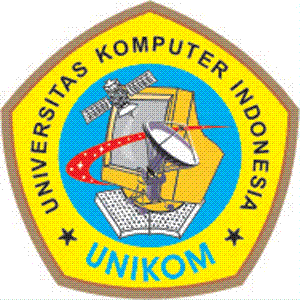 Penulis :Nelly Indriani Widiastuti S.Si., M.T.JURUSAN TEKNIK INFORMATIKAUNIVERSITAS KOMPUTER INDONESIABANDUNG2011PENDAHULUANAljabar Boolen adalah aljabar logika. Sifat biner proposisi / dalil logis (TRUE or FALSE) menunjukkan mempunyai aplikasi dalam komputasi. Pelopornya George BooleMisalkan terdapatDua operator biner: + dan Sebuah operator uner: ’.B : himpunan yang didefinisikan pada operator +, , dan ’0 dan 1 adalah dua elemen yang berbeda dari B. Tupel		(B, +, , ’)SYARAT-SYARAT ALJABAR BOOLEANDisebut aljabar Boolean jika untuk setiap a, b, c  B berlaku aksioma-aksioma atau postulat Huntington berikut:1. Closure:		(i)  a + b  B    			(ii) a  b  B      2. Identitas:		(i)  a + 0 = a			(ii) a  1 = a3. Komutatif:		(i)  a + b = b + a			(ii)  a  b = b . a4. Distributif:		(i)   a  (b + c) = (a  b) + (a  c)			(ii)  a + (b  c) = (a + b)  (a + c)5. Komplemen:	(i)  a + a’ = 1  			(ii)  a  a’ = 0Untuk mempunyai sebuah aljabar Boolean, harus diperlihatkan:Elemen-elemen himpunan B,Kaidah operasi untuk operator biner dan operator uner,Memenuhi postulat Huntington. ALJABAR BOOLEAN DUA-NILAIAljabar Boolean dua-nilai:B = {0, 1}operator biner, + dan operator uner, ’Kaidah untuk operator biner dan operator uner: Cek apakah memenuhi postulat Huntington:Closure :  jelas berlaku Identitas: jelas berlaku karena dari tabel dapat kita lihat bahwa:(i)  0 + 1 = 1 + 0 = 1 (ii) 1  0  = 0  1 = 0Komutatif:  jelas berlaku dengan melihat simetri tabel operator biner.  Distributif: (i) a  (b + c) = (a  b) + (a  c) dapat ditunjukkan benar dari tabel operator biner di atas  dengan membentuk tabel kebenaran: (ii) Hukum distributif a + (b  c) = (a + b)  (a + c) dapat ditunjukkan benar dengan membuat tabel kebenaran dengan cara yang sama seperti (i).Komplemen: jelas berlaku karena Tabel 7.3 memperlihatkan bahwa:    (i)  a + a‘ = 1, karena 0 + 0’= 0 + 1 = 1 dan 1 + 1’= 1 + 0 = 1     (ii) a  a = 0, karena 0  0’= 0  1 = 0 dan 1  1’ = 1  0 = 0  Karena kelima postulat Huntington dipenuhi, maka terbukti bahwa B = {0, 1} bersama-sama dengan operator biner + dan  operator komplemen ‘ merupakan aljabar Boolean.  EKSPRESI BOOLEAN Misalkan (B, +, , ’) adalah sebuah aljabar Boolean. Suatu ekspresi Boolean dalam (B, +, , ’) adalah:(i)   setiap elemen di dalam B,(ii)  setiap peubah,(iii) jika e1 dan e2 adalah ekspresi Boolean, maka e1 + e2, e1  e2, e1’ adalah ekspresi Boolean  Contoh: 		0		1		a		b		c		a + b		a  b		a’ (b + c)		a  b’ + a  b  c’ + b’, dan sebagainyaEVALUASI EKSPRESI BOOLEANContoh:  a’ (b + c)    jika a = 0, b = 1, dan c = 0, maka hasil evaluasi ekspresi: 		0’ (1 + 0) = 1  1 = 1Dua ekspresi Boolean dikatakan ekivalen (dilambangkan dengan ‘=’) jika keduanya mempunyai nilai yang sama untuk setiap pemberian nilai-nilai kepada n peubah. Contoh:		a  (b + c) = (a . b) + (a  c)Contoh. Perlihatkan bahwa a + a’b = a + b .Penyelesaian:Perjanjian: tanda titik () dapat dihilangkan dari penulisan ekspresi Boolean, kecuali jika ada penekanan:(i)   	     a(b + c) = ab + aca + bc = (a + b) (a + c)a  0 , bukan a0DUALITASMisalkan S adalah kesamaan (identity) di dalam aljabar Boolean yang melibatkan operator +,  , dan komplemen, maka jika pernyataan S* diperoleh dengan cara mengganti 		   dengan  + 	+  dengan   		0  dengan  1 	1  dengan  0dan membiarkan operator komplemen tetap apa adanya, maka kesamaan S* juga benar. S* disebut sebagai dual dari S.Contoh.  (i)   (a  1)(0 + a’) = 0  dualnya (a + 0) + (1  a’) = 1 (ii)  a(a‘ + b) = ab       dualnya a + a‘b = a + bHukum-hukum Aljabar BooleanContoh 7.3. Buktikan (i) a + a’b = a + b   dan   (ii) a(a’ + b) = abPenyelesaian:	(i) 	a + a’b 	= (a + ab) + a’b		(Penyerapan)			= a + (ab + a’b)	(Asosiatif)			= a + (a + a’)b		(Distributif)			= a + 1  b 		(Komplemen)			= a + b			(Identitas)(ii) adalah dual dari (i)LATIHAN                 ALJABAR BOOLEANJUMLAH PERTEMUAN : 1 PERTEMUANTUJUAN INSTRUKSIONAL KHUSUS :aba  baba + baa’0000000101001110100101111111abcb + ca  (b + c)a  ba  c(a  b) + (a  c)0000000000110000010100000111000010000000101110111101110111111111Aba’a’ba + a’ba + b0010000111111000111100111.	Hukum identitas:(i)	a + 0 = a(ii)  a  1 = a2.	Hukum idempoten:(i)	a + a = a(ii)  a  a = a3.	Hukum komplemen:(i)	a + a’ = 1 (ii)  aa’ = 04.	Hukum dominansi:(i)	 a  0  = 0(ii)   a + 1 = 15.	Hukum involusi:(i)	 (a’)’ = a6.	Hukum penyerapan:(i)	a + ab = a(ii)  a(a + b) = a7.	Hukum komutatif:(i)	a + b = b + a(ii)   ab = ba8.	Hukum asosiatif:(i)	a + (b + c) = (a + b) + c(ii)   a (b c) = (a b) c9.	Hukum distributif:(i)a + (b c) = (a + b) (a + c)(ii) a (b + c) = a b + a c10.	Hukum De Morgan:(i)	(a + b)’ = a’b’(ii) (ab)’ = a’ + b’Hukum 0/1  (i)   0’ = 1       (ii)  1’ = 0